Σύντομη εισαγωγή 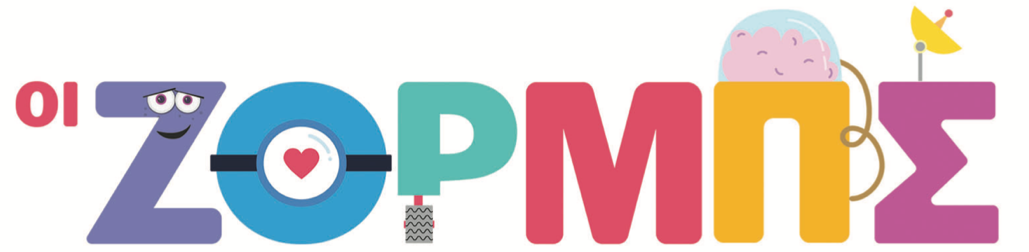 Οδηγίες προς ΕκπαιδευτικούςΠρωτοβάθμιαςΕκπαίδευσηςΑναγνώριση και πνευματικά δικαιώματα: 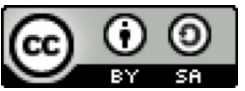 © Οργανισμός Ηνωμένων Εθνών 2021Αυτή η έκδοση είναι διαθέσιμη σε ανοικτή πρόσβαση υπό την άδεια Attribution-ShareAlike 4.0IGO (CC-BY-SA 4.0 IGO).Ηπαρούσαέκδοσηαποτελείαπόσπασματου«ΕγχειριδίουμεσχέδιαμαθημάτωνγιατηνΠρωτοβάθμιαΕκπαίδευση» (Manualwithlessonsplansforprimaryeducationπου σχεδιάστηκε από το Γραφείο των Ηνωμένων Εθνών για τα Ναρκωτικά και το Έγκλημα (UNODC) στο πλαίσιο της πρωτοβουλίας «Εκπαίδευση για τη Δικαιοσύνη» (EducationforJustice (E4J) initiative).ΤοΓραφείοτωνΗνωμένωνΕθνώνγιαταΝαρκωτικάκαιτοΈγκλημα (UNODC)θαεκτιμούσετηλήψηαντιγράφου οποιασδήποτε δημοσίευσης χρησιμοποιεί ως πηγή το εκπαιδευτικό υλικό των Ζορμπς.Ηπαρούσαέκδοσημπορείνααναπαραχθείενόλωήενμέρεικαιμεοποιονδήποτετρόπογιαεκπαιδευτικούςή άλλους μηκερδοσκοπικούςσκοπούςχωρίς ειδική άδεια του κατόχου πνευματικών δικαιωμάτων, εφόσον γίνεται παραπομπή της πηγής.Τοπαρόνέγγραφοδενέχειτύχειεπιμέλειας.Οι ονομασίες που χρησιμοποιήθηκαν και η παρουσίαση υλικού σε αυτήν την έκδοση δεν συνεπάγονται την έκφραση οποιουδήποτε είδους γνώμης εκ μέρους της Γραμματείας των Ηνωμένων Εθνών σχετικά με το νομικό καθεστώς οποιασδήποτε χώρας, εδάφους, πόλης ή περιοχής ή των αρμόδιων αρχών τους, ή σχετικά με την οριοθέτηση των συνόρων τους.ΔήλωσηΑποποίησηςΕυθύνης: Τοπεριεχόμενο της παρούσαςέκδοσηςδεναντικατοπτρίζειαπαραιτήτως τις απόψειςή τις πολιτικές του Γραφείου των Ηνωμένων Εθνών για τα Ναρκωτικά και το Έγκλημα (UNODC), των Κρατών Μελών ή των ανταποδοτικών οργανισμών, ούτε συνεπάγεται οποιουδήποτε είδους έγκριση.ΕισαγωγήΣτιςσύγχρονεςκοινωνίες, οι μαθητές/τριεςκαλούνταινααντιμετωπίσουν πολλές προκλήσειςκαικινδύνουςπουδενυπήρχαν στις προηγούμενεςγενιές, όπως γιαπαράδειγμα προσβολή θεμελιωδών δικαιωμάτων, στερεότυπα και κινδύνους που προκύπτουν από τη χρήση του διαδικτύου.Γιατηνκαλύτερηπροετοιμασίατων μαθητών/τριώνγιατηναντιμετώπισηαυτώντωνπροκλήσεωνκαιτηνπροστασία τους από τους ενλόγωκινδύνουςείναιαπαραίτητοναδιδάσκονταιηθικέςαξίες και συμπεριφορές, όπως σεβασμός αλληλεγγύη, υπευθυνότητα και αποδοχή στις καθημερινέςεπιλογέςκαιενέργειέςτους. Ηκατανόησηαυτώντωναξιών και συμπεριφορώνβοηθάειταπαιδιάνασυμβάλλουνμετοντρόπο τους στη δημιουργία ενός περισσότερο βιώσιμου, δίκαιου και ειρηνικού κόσμου.Οιεκπαιδευτικοίμετηνυποστήριξητωνγονέωνκαι της οικογένειας των μαθητών/τριώνμπορούννατους διδάξουν τις απαραίτητεςαξίεςκαιδεξιότητες, ώστενααποκτήσουν τις σχετικέςγνώσεις, νααφήσουνένανθετικόαντίκτυποστηνκοινωνίακαιναεμπνεύσουν άλλους ανθρώπους.Ησειράκινουμένωνσχεδίωνκαιβιβλίωνκόμικς «ΟιΖορμπς» αφηγούνταιτηνιστορία ενός φανταστικούπλανήτηκαιτωνκατοίκων του, οιοποίοι, χάρη στις αξίεςκαι τις δεξιότητεςπουπροωθούνταιαπότηνπρωτοβουλίαEducationforJustice (E4J), κατορθώνουνναξεπεράσουνδιάφορεςπροκλήσεις. Ησειράσχεδιάστηκεωςέναδιασκεδαστικόκαιχρήσιμοεκπαιδευτικόεργαλείομεπληροφορίεςγιαθέματα, όπως ηδικαιοσύνη, τοδιαδικτυακόέγκλημα, ταανθρώπιναδικαιώματα, η ισότητα των φύλων και η ακεραιότητα.Γιατίείναισημαντικήηδιδασκαλίασχετικάμεζητήματαδικαιοσύνης και κράτους δικαίου;Η εκπαίδευση συμβάλλει στη διαμόρφωση υπεύθυνωνπολιτών που σέβονται τους νόμους και δε δείχνουν ανοχή στη διαφθορά και την εγκληματικότητα.. Η εκπαιδευτική αυτή διαδρομή πρέπει να ξεκινά όσο το δυνατόν νωρίτερα, ώστε οι μαθητές/τριες να γνωρίζουν τα παγκόσμια προβλήματα και τις κοινές προκλήσεις που υπονομεύουν το κράτος δικαίου και επηρεάζουν την κοινωνία. Με αυτόν τον τρόπο θα είναι σε θέση να κατανοήσουν πως καθένας από εμάς μπορεί να αλλάξει τον κόσμο και να συμβάλλει στη δημιουργία μιας περισσότερο βιώσιμης, δίκαιης και ειρηνικής κοινωνίας.Σε ποιον απευθύνονται οι παρούσες Οδηγίες;ΟιπαρούσεςΟδηγίεςαπευθύνονταισεεκπαιδευτικούςΠρωτοβάθμιαςΕκπαίδευσηςπουεργάζονταιμεμαθητές/τριεςηλικίας 6 έως 12 ετών.ΤιπεριλαμβάνουνοιΟδηγίες;ΟιπαρούσεςΟδηγίεςπεριλαμβάνουνπροτάσειςγιατηχρήσητουεκπαιδευτικούυλικούτωνΖορμπςαπόεκπαιδευτικούςΠρωτοβάθμιαςΕκπαίδευσηςκαιτηνεκπαίδευσητωνμαθητών/τριώνσχετικάμετησημασίατουκράτουςδικαίουκαιτηδιδασκαλίαδεξιοτήτωνκαιαξιώνπουκαλλιεργούνμιακουλτούρανομιμότητας.ΟιΟδηγίεςπροτείνουνδιάφοραζητήματα πουμπορούννασυζητηθούνστηντάξημεαφορμήτοεκπαιδευτικόυλικότωνΖορμπς. Κάθεζήτημαμπορείνα αξιοποιηθεί στο πλαίσιο των Θεματικών Αξόνων «Ενδιαφέρομαι και Ενεργώ» και «Ζω Καλύτερα – Ευ Ζην» των εργαστηρίων Δεξιοτήτων. Η διδασκαλία μπορεί να πραγματοποιηθεί είτε ωςξεχωριστόμάθημαήστοπλαίσιοτωνθεματικών του Προγράμματος Σπουδών. Ησύνθεσητωνμαθημάτωνποικίλειανάλογαμετηνηλικίατωνμαθητών/τριών: ορισμέναμαθήματαείναικαταλληλότεραγιαμαθητές/τριες 6 – 8 ετών, ενώάλλααπευθύνονται σε μαθητές/τριες 9 – 12 ετών.Οιπροτεινόμενεςθεματικέςκαιοιαντίστοιχοιμαθησιακοίστόχοικαιδιδασκόμενεςαξίεςβασίζονταιστηνεφαρμογήμιαςμεθοδολογίαςπουεστιάζει στις δεξιότητεςζωής. Οι θεματικέςστοχεύουνστηνκαλλιέργειαγνώσεων και την ανάπτυξη δεξιοτήτων, την ενστάλαξη αξιών και τη διαμόρφωση στάσεων και συμπεριφορών. ΤοεκπαιδευτικόυλικότωνΖορμπςδιδάσκει τις θεμελιώδειςαξίες της αποδοχής, τηςδικαιοσύνης, του σεβασμού και της ακεραιότητας, καθώς και τις βασικές δεξιότητες της κριτικής σκέψης, της επίλυσης διαφορών, της ομαδικότητας και της ενσυναίσθησης.Τακινούμενασχέδιακαιταβιβλίακόμικςεφαρμόζουνμιαμαθητο-κεντρική προσέγγισηπουεστιάζειστηνενεργήμάθηση. Ηπροσέγγισηαυτήαντιμετωπίζειταπαιδιά(ανεξαρτήτως ηλικίας) ωςικανούς, πολύτιμους και ενεργούς παράγοντες της κοινωνίας, οι οποίοι είναι εφοδιασμένοι με τις κατάλληλες γνώσεις και δεξιότητες για να διαμορφώσουν τον κόσμο. Δενπρέπει, λοιπόν, να αντιμετωπίζονται ως παθητικοί δέκτες αλλά, αντίθετα,θαπρέπεινα τους δίνεταιηδυνατότητανασυμβάλλουνκαι να συμμετέχουν ενεργά στην εκπαιδευτική διαδικασία, η οποία θα πρέπει να ανταποκρίνεται στις ανάγκες και τη διαφορετικότητα κάθε μαθητή/τριας.Ορόλοςτουεκπαιδευτικούστηδημιουργία ενός βιώσιμου, δίκαιου και ειρηνικού κόσμουΟτρόποςδιδασκαλίαςείναιεξίσου σημαντικός με το περιεχόμενο της διδασκαλίας. Στοπλαίσιοαυτόθαπρέπεινακαλλιεργείταιένα υποστηρικτικό μαθησιακό περιβάλλον βασιζόμενο στις δεξιότητες και τις αξίες που προωθούνται από την πρωτοβούλια «Εκπαίδευση για τη Δικαιοσύνη» (E4J Ιnitiative). Τοπεριβάλλοναυτόθαπρέπειναπροωθείτημάθησηκαιτηνομαδικότητακαιναδιασφαλίζειότιπαρέχεται στους μαθητές/τριεςκατάλληλη καθοδήγηση και υποστήριξη ώστε να πράττουν και να συμβιώνουν με τους άλλους με ηθικό τρόπο.Μέσααπόαυτήτηδιαδικασίαοι μαθητές/τριεςκαλούνται να αναπτύξουν τις σκέψεις τουςκαι να εκφράσουν τις απόψεις τους κατά τρόπο που ενθαρρύνει την ανεξάρτητη μάθηση.Οιεκπαιδευτικοίθαπρέπειναβοηθούν τους μαθητές/τριεςναπροσεγγίσουνταθέματααυτάμεδημιουργικότρόπο, ώστεναμπορέσουν να αντιμετωπίσουν αποτελεσματικά τις προκλήσεις που αφορούν του σύγχρονου κόσμου και να δημιουργήσουν περισσότερο βιώσιμες, δίκαιες και ειρηνικές κοινωνίες.ΗχρήσητουεκπαιδευτικούυλικούτωνΖορμπςστην τάξηΤοεκπαιδευτικόυλικότωνΖορμπςθαπρέπειναχρησιμοποιείταιμεδιαδραστικόκαιδιασκεδαστικότρόποστηντάξη. Συστήνεται στους εκπαιδευτικούςναείναιδημιουργικοίκαιναπροσαρμόσουν τις μεθόδους διδασκαλίας αξιοποιώντας τις γνώσεις τους σχετικά με τις εκάστοτε τοπικές ιδιαιτερότητες, πρακτικές, έθιμα, αντιλήψεις και ευαισθησίες.Τοεκπαιδευτικόυλικόστοχεύειναενθαρρύνει τους μαθητές/τριεςνααναλογιστούν τις πράξεις και τις συμπεριφορές τους σύμφωνα με τις διδασκόμενες θεματικές. προς επίτευξητουστόχουαυτούοι μαθητές/τριεςθαπρέπειναέχουντηνευκαιρίαναανταλλάξουν τις ιδέες και τις εμπειρίες τους μετους συμμαθητές/τριες τους ώστε να εμπλουτίσουν τις γνώσεις τους και το λεξιλόγιό τους σχετικά με τις πολιτειακές αξίες, να εξοικειωθούν στην ανταλλαγή σχετικών επιχειρημάτων  και να εμβαθύνουν την κατανόησή τους στα θέματα αυτά.Κάθεβίντεοή/καιβιβλίοκόμικςμπορείναχωριστείσετρειςενότητες: Ξεκινάμε, Μαθαίνουμε, Σκεφτόμαστε. Ο/ηεκπαιδευτικόςμπορείναξεκινήσειτηδιδασκαλίαπαρουσιάζονταςτοβασικόθέματου μαθήματος («Ξεκινάμε») και να συνεχίσει με την αντίστοιχη δραστηριότητα(«Μαθαίνουμε»). Οιδραστηριότητες της ενότητας«Σκεφτόμαστε»καλούν τους μαθητές/τριες να σκεφτούν τι έχουν μάθει και να εμβαθύνουν στην κατανόηση της εκάστοτε θεματικής.Προτείνεταιοιτρειςενότητες να διδάσκονται μαζί. Ωστόσοαναυτόδενείναιεφικτόλόγωχρονικών περιορισμών, οι εκπαιδευτικοί μπορούν να συμπτύξουν τις ενότητες ανάλογα με τις ανάγκες τους ή να διδάξουν χωριστά την κάθε ενότητα.Αριθμόςκαιτίτλοςεπεισοδίου και τεύχους κόμικςΘεματικέςΑξίεςΔεξιότητεςΗλικίαΒασικές ερωτήσειςΜαθησιακοί στόχοι1. Μια νέα αρχήΚράτος δικαίου, δικαιοσύνη, κουλτούρα νομιμότηταςΑποδοχήΔικαιοσύνηΣεβασμόςΚριτικήσκέψηΕνσυναίσθησηΕπίλυσηδιαφορώνΟμαδικότητα6 – 12 ετώνΠώς μπορεί η κοινωνία μας να γίνει περισσότερο βιώσιμη, δίκαιη και ειρηνική;Να εντοπιστούν ατομικές συμπεριφορές και περιβαλλοντικές ενέργειες που συμβάλλουν στη δημιουργία μιας βιώσιμης, δίκαιης και ειρηνικής κοινωνίας.Να περιγραφούν οι τρόποι με τους οποίους οι άνθρωποι μπορούν να συμβάλλουν στην προστασία και τη βελτίωση της κοινωνίας.Να ληφθούν πρωτοβουλίες ή να υπάρξει δέσμευση σε αξίες που μπορούν να δημιουργήσουν μια περισσότερο βιώσιμη, δίκαιη και ειρηνική κοινωνία.2. Μεγάλοι μπελάδες με τη μικρή οθόνηΑσφάλεια στο διαδίκτυο και πρόληψη διαδικτυακού εγκλήματοςΣεβασμόςΚριτική Σκέψη6 – 9ετώνΠώς μπορούμε να χρησιμοποιούμε και να διασκεδάζουμε στο διαδίκτυο με ασφαλή και υπεύθυνο τρόπο;Να αναγνωριστούν πιθανές επικίνδυνες περιπτώσεις χρήσης του διαδικτύου και σχετικές συμπεριφορές.Να εντοπιστούν κανόνες για την αποφυγή επικίνδυνων περιπτώσεων χρήσης του διαδικτύου και σχετικών συμπεριφορών.Να εντοπιστούν στρατηγικές για την ασφαλή αντιμετώπιση πιθανών επικίνδυνων περιπτώσεων χρήσης του διαδικτύου και σχετικών συμπεριφορών.3. Αποσύνδεση και ψυχραιμίαΑσφάλεια στο διαδίκτυο και πρόληψη διαδικτυακού εγκλήματοςΣεβασμόςΕπίλυση διαφορώνKριτικήσκέψηEνσυναίσθηση9 – 12 ετώνΠώς μπορούμε να επικοινωνούμε με σεβασμό στο διαδίκτυο;Να αναγνωριστούν οι ομοιότητες και οι διαφορές μεταξύ της διαδικτυακής και της ζωντανής επικοινωνίας.Να παρατεθούν παραδείγματα ορθής συμπεριφοράς που επιδεικνύει σεβασμό και ασεβούς συμπεριφοράς κατά τη διαδικτυακή επικοινωνία.Να τεθούν κανόνες για την ορθή επικοινωνία και αλληλεπίδραση με σεβασμό προς τους άλλους, τόσο στο διαδίκτυο όσο και εκτός διαδικτύου.4. Η ομαδική εργασία σώζει τη μέραΙσότητα μεταξύ των φύλωνΑποδοχήΔικαιοσύνηΣεβασμόςΚριτική σκέψηEνσυναίσθηση6 – 9 ετώνΤί είναι τα έμφυλα στερεότυπα και γιατί θεωρούνται επιβλαβή;Να αναγνωριστεί η μοναδικότητα κάθε ανθρώπου.Να εντοπιστούν παραδείγματα έμφυλων στερεοτύπων και να διεξαχθεί σχετική συζήτηση.Να κατανοηθούν οι επιβλαβείς συνέπειες των έμφυλων στερεοτύπων.5. Τρία «ΝΑΙ!» για τον σεβασμόΠρόληψη εγκληματικότητας και ποινική δικαιοσύνηΑποδοχήΔικαιοσύνηΣεβασμόςΚριτική σκέψηEνσυναίσθησηΟμαδικότητα9  – 12 ετώνΤι είναι τα στερεότυπα και οι προκαταλήψεις;Πώς μπορούμε να διασφαλίσουμε ότι όλοι θα αντιμετωπίζονται με σεβασμό;Να κατανοηθεί η έννοια του σεβασμού.Να εντοπιστούν στερεότυπα και προκαταλήψεις.Να κατανοηθούν οι αρνητικές συνέπειες των στερεοτύπων και των προκαταλήψεων.Να αναγνωριστεί η σημασία της διαφορετικότητας.6. Τυχεροί όσοι είναι μαθητές/τριεςΚαταναγκαστική εργασία, διακίνηση προσώπων και παράνομη διακίνηση μεταναστώνΑποδοχήΔικαιοσύνηΣεβασμόςΚριτική σκέψηEνσυναίσθηση9  – 12 ετώνΤι είναι τα δικαιώματα του παιδιού και πώς μπορούμε να τα υποστηρίξουμε;Να αναγνωριστεί ότι κάθε παιδί έχει δικαιώματα και να κατανοηθεί η αναγκαιότητα των δικαιωμάτων του παιδιού.Να εντοπιστούν παραδείγματα δικαιωμάτων του παιδιού.Να γίνει κατανοητό όλα τα παιδιά θα έπρεπενα απολαμβάνουν ίσα δικαιώματα.Να εντοπιστούν τρόποι για την ενεργή υποστήριξη των δικαιωμάτων του παιδιού.7. Η δικαιοσύνη στο προσκήνιοΕιρηνική συνύπαρξη, σεβασμός και αποδοχήΑποδοχήΔικαιοσύνηΣεβασμόςΕπίλυση διαφορώνEνσυναίσθηση9  – 12 ετώνΤι κάνει τον καθέναν μας μοναδικό;Γιατί θα πρέπει να αναγνωρίζεται η αξία της διαφορετικότητας;Να αναγνωρίσουν οι μαθητές/τριες τους εαυτούς τους και τους άλλους ως μοναδικά άτομα.Ναδιακηρυχθεί η αξία της διαφορετικότητας μεταξύ των μαθητών/τριώνΝα κατανοηθεί και να εκτιμηθεί η αξία της διαφορετικότητας.8. Αποκτώντας καλές συνήθειεςΑκεραιότητα και ηθικές αξίεςΑκεραιότηταΣεβασμόςΕπίλυση διαφορώνΚριτική σκέψη6  – 9ετώνΠοιες είναι οι συνέπειες των πράξεών μου;Γιατί είναι σημαντικό να πράττουμε το σωστό;Να γίνουν κατανοητοί οι τρόποι με τους οποίους οι ατομικές επιλογές και πράξεις μπορεί να επιφέρουν θετικές ή αρνητικές συνέπειες για εμάς τους ίδιους, τους άλλους και το περιβάλλον.Νααναγνωριστεί και να εκτιμηθεί η αξία των θετικών συμπεριφορών και του σεβασμού απέναντι στους άλλους και το περιβάλλον.Να εντοπιστεί η σωστή αντιμετώπιση δύσκολων επιλογών και να γίνει κατανοητός ο τρόπος λήψης σωστών αποφάσεων.9. Απλές λύσεις με περίπλοκες συνέπειεςΑκεραιότητα, ηθικές αξίες,  ειλικρίνειαΑκεραιότηταΣεβασμόςΕιλικρίνειαΚριτική σκέψηEνσυναίσθηση9  – 12 ετώνΤι σημαίνει ακεραιότητα, ηθικές αξίες και ειλικρίνεια;Γιατί είναι σημαντικό να πράττουμε το σωστό, ακόμη κι όταν δεν μας βλέπει κανείς;Γιατί είναι σημαντικό να λέμε αυτό που εννοούμε και να εννοούμε αυτό που λέμε;Να γίνει κατανοητή η σημασία της ακεραιότητας, των ηθικών αξιών  και της ειλικρίνειας.Να συζητηθεί η αξία της ειλικρίνειας σχετικά με τις προθέσεις του ατόμου και τα κίνητρά του ως προς τους άλλους.Να γίνει κατανοητό γιατί τα λόγια θα πρέπει να συμβαδίζουν με τις πράξεις.Να εντοπιστούν οι συνέπειες της ανεντιμότητας και της μη ηθικής συμπεριφοράς.